 Vadovaudamasi Lietuvos Respublikos vietos savivaldos įstatymo 16 straipsnio 4 dalimi, Pagėgių savivaldybės taryba n u s p r e n d ž i a:Pakeisti Pagėgių savivaldybės tarybos 2016 m. sausio 28 d. sprendimo Nr. T-30 „Dėl „Apleistos teritorijos už kultūros centro Pagėgių mieste konversija ir pritaikymas rekreaciniams, poilsio ir sveikatinimo poreikiams“ ir projekto ,,Pagėgių miesto turgaus aikštės įrengimas ir jos prieigų sutvarkymas“ paraiškų rengimui, veiklų vykdymui ir lėšų skyrimui“ 2 punktą ir jį išdėstyti taip: „2. Numatyti savivaldybės biudžete ne mažiau kaip 7,5 procentų lėšų nuo projekto tinkamų finansuoti išlaidų vertės ir padengti netinkamas projektui įgyvendinti būtinas išlaidas ir tinkamas išlaidas, kurių nepadengia projekto finansavimas“.Sprendimą paskelbti Teisės aktų registre ir Pagėgių savivaldybės interneto svetainėje  www.pagegiai.lt. Šis sprendimas gali būti skundžiamas Lietuvos Respublikos administracinių bylų teisenos įstatymo nustatyta tvarka.Savivaldybės meras								     Virginijus Komskis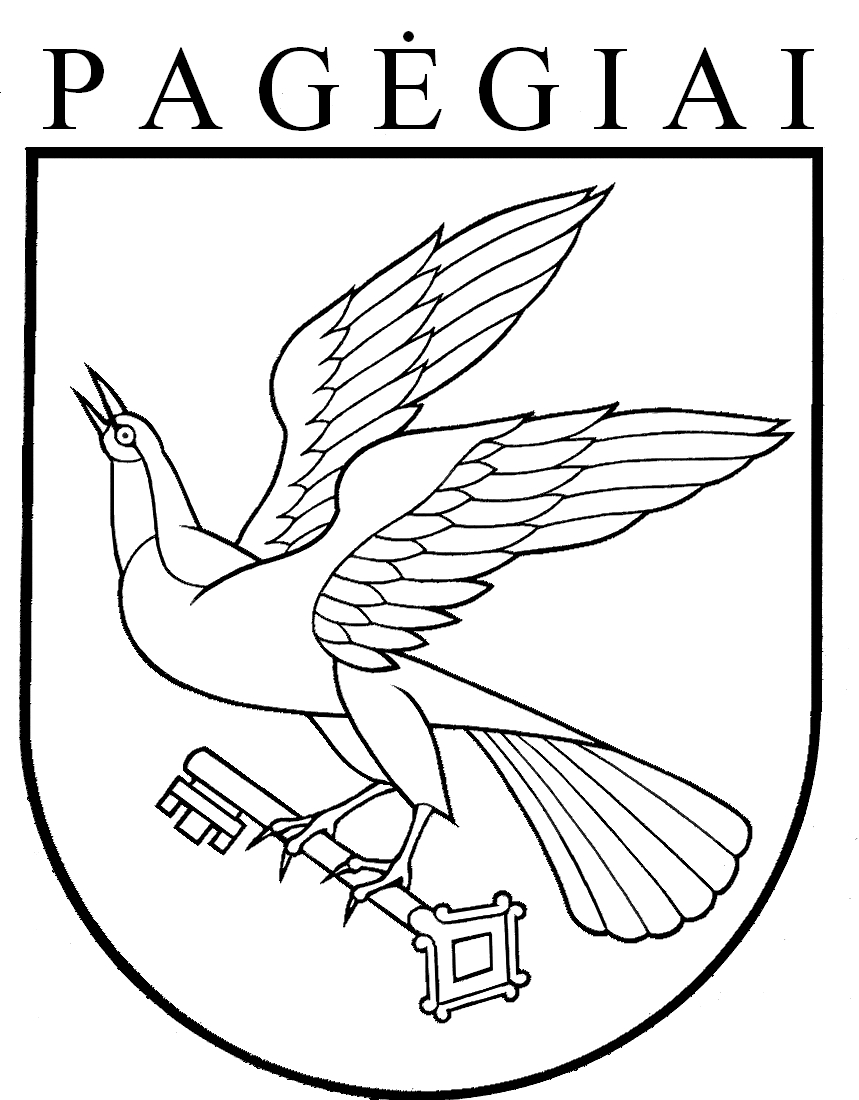 Pagėgių savivaldybės tarybasprendimasDĖL PAGĖGIŲ SAVIVALDYBĖS TARYBOS 2016 m. sausio 28 d. sprendimo nr. t-30 „DĖL „APLEISTOS TERITORIJOS UŽ KULTŪROS CENTRO PAGĖGIŲ MIESTE KONVERSIJA IR PRITAIKYMAS REKREACINIAMS, POILSIO IR SVEIKATINIMO POREIKIAMS“ IR PROJEKTO ,,PAGĖGIŲ MIESTO TURGAUS AIKŠTĖS ĮRENGIMAS IR JOS PRIEIGŲ SUTVARKYMAS“ paraiškų rengimui, veiklų vykdymui ir lėšų skyrimui“ PAKEITIMO2017 m. sausio 26 d. Nr. T-7Pagėgiai